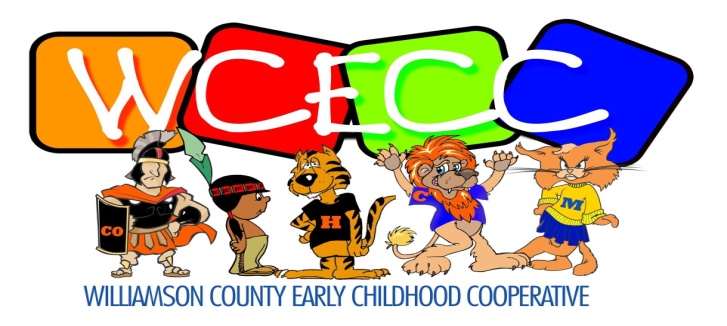 618-993-2138				411 S. Court Street				   618-997-3950Phone					Marion, IL 62959					     FAXJami Hodge, Director							       Jaci Crain, Coordinator______________________________________________________________________________PUBLIC NOTICE OF MEETINGThe Executive Committee of Williamson County Early Childhood Cooperative will hold a regular quarterly meeting on Friday, October 16, 2023 at 8:30 a.m., WCES Conference Room, 411 S Court Street, Marion, IL  62959